บันทึกข้อความ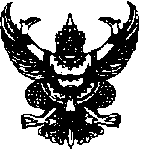 ส่วนราชการ       วิทยาลัยสารพัดช่างยะลาที่                                                            วันที่      เรื่อง     ขออนุญาตใช้แบบฟอร์มตัวอย่าง การพัฒนาหลักสูตรระดับรายวิชาเรียน   ผู้อำนวยการวิทยาลัยสารพัดช่างยะลา		ตามที่งานพัฒนาหลักสูตรการเรียนการสอน   ได้จัดโครงการสร้างความเข้าใจในการเรียนระบบทวิภาคีและพัฒนาหลักสูตรร่วมกับชุมชน  ผู้ปกครอง และสถานประกอบการ  เพื่อให้การพัฒนาหลักสูตรระดับรายวิชา  ในภาคเรียนที่  ๑/๒๕๖๐  เป็นไปในทิศทางเดียวกัน  จึงอนุญาตใช้แบบฟอร์มตัวอย่างการพัฒนาหลักสูตรระดับรายวิชาตามายละเอียดที่แนบมาพร้อมเอกสารฉบับนี้		จึงเรียนมาเพื่อโปรดทราบและพิจารณา						             (นายชำนาญวิทย์    สุขแก้ว)                                             หัวหน้างานพัฒนาหลักสูตรการเรียนการสอนบันทึกข้อความส่วนราชการ       วิทยาลัยสารพัดช่างยะลาที่                                                            วันที่      เรื่อง     ขออนุญาตพัฒนาหลักสูตรรายวิชาเรียน   ผู้อำนวยการวิทยาลัยสารพัดช่างยะลา		ตามที่ฝ่ายวิชาการ   ได้จัดโครงการสร้างความเข้าใจในการเรียนระบบทวิภาคี  และพัฒนาหลักสูตรร่วมกับชุมชน  ผู้ปกครอง  และสถานประกอบการที่ผ่านมา  ได้มีสถานประกอบการเสนอความต้องการให้วิทยาลัยฯเพิ่มเติมเนื้อหาจากสมรรถนะรายวิชาที่มีอยู่แล้ว  เพื่อให้เป็นไปตามความต้องการของสถานประกอบการ  ชุมชน  และผู้ปกครอง   จึงขออนุญาตพัฒนาหลักสูตรรายวิชา..........................................................รายละเอียดเอกสารที่แนบมาพร้อมนี้		จึงเรียนมาเพื่อโปรดทราบและพิจารณา						 ลงชื่อ...........................................................................						             (.............................................................)                                                           ครูผู้สอนลงชื่อ...........................................................................						             (.............................................................)                                                     หัวหน้าสาขาวิชา...........................................................ตารางเทียบสมรรถนะรายวิชากับสมรรถนะงานของสถานประกอบการรายวิชา ....................................................................................................รหัสวิชา.......................... ลงชื่อ.................................................................	                ลงชื่อ..........................................................       (.............................................................)		          (.............................................................)หัวหน้าสาขาวิชา...........................................	               สถานประกอบการ.............................................แผนการจัดการเรียนรู้รายวิชาชื่อวิชา	............................................................................			รหัสวิชา..........................................ระดับชั้น...........................................................................			สาขาวิชา........................................หน่วยกิต..........................................................................			จำนวนชั่วโมงรวม.................ชั่วโมงภาคเรียน.........................................................................			ปีการศึกษา.....................................	---------------------------------------------------------------------------------------------------------------------------------------จุดประสงค์รายวิชา	๑...................................................................................................................................................................	๒...................................................................................................................................................................๓...................................................................................................................................................................๔...................................................................................................................................................................๕...................................................................................................................................................................สมรรถนะรายวิชา	๑...................................................................................................................................................................	๒...................................................................................................................................................................๓...................................................................................................................................................................๔...................................................................................................................................................................๕...................................................................................................................................................................ส่วนที่เพิ่มเติม๑...................................................................................................................................................................	๒...................................................................................................................................................................๓...................................................................................................................................................................คำอธิบายรายวิชา.......................................................................................................................................................................................................................................................................................................................................................................................................................................................................................................................................ส่วนที่เพิ่มเติม๑...................................................................................................................................................................	๒...................................................................................................................................................................๓...................................................................................................................................................................ตารางการจัดหน่วยการเรียนรู้รายวิชา ....................................................................................................รหัสวิชา..........................หมายเหตุ  :  อาจเพิ่มเป็นหน่วยใหม่จากหน่วยเดิมที่มีอยู่แล้วก็ได้สมรรถนะรายวิชาสมรรถนะงานของสถานประกอบการ(ที่ต้องการให้วิทยาลัยฯเพิ่มเติมให้กับผู้เรียน)หน่วยที่สัปดาห์ที่ชื่อหน่วยการสอนจำนวนชั่วโมงสอนรวมรวมรวม